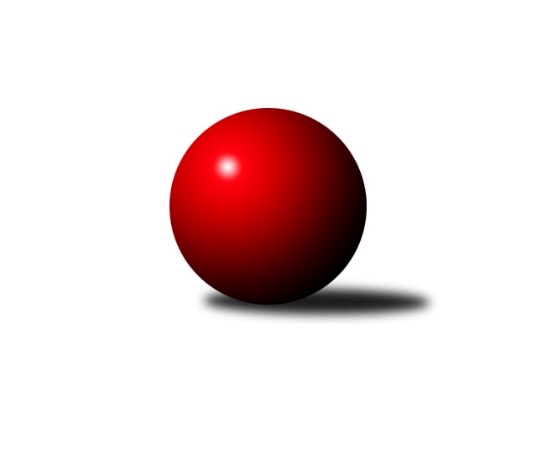 Č.22Ročník 2023/2024	14.4.2024Nejlepšího výkonu v tomto kole: 2729 dosáhlo družstvo: SK Podlužan Prušánky CJihomoravský KP1 jih 2023/2024Výsledky 22. kolaSouhrnný přehled výsledků:KK Sokol Litenčice	- TJ Sokol Kuchařovice	6:2	2501:2471	7.0:5.0	12.4.SK Baník Ratíškovice B	- TJ Sokol Vracov B	2:6	2591:2633	6.0:6.0	12.4.SK Podlužan Prušánky C	- TJ Sokol Vážany	7:1	2729:2673	9.0:3.0	12.4.TJ Sokol Šanov C	- KK Jiskra Čejkovice	6:2	2568:2468	7.0:5.0	13.4.SKK Dubňany B	- TJ Lokomotiva Valtice B	6:2	2629:2513	9.0:3.0	14.4.TJ Jiskra Kyjov	- TJ Sokol Mistřín C	6:2	2490:2353	7.0:5.0	14.4.Tabulka družstev:	1.	TJ Sokol Vážany	22	16	2	4	107.5 : 68.5 	150.0 : 114.0 	 2575	34	2.	SK Podlužan Prušánky C	22	13	1	8	110.0 : 66.0 	153.0 : 111.0 	 2587	27	3.	KK Jiskra Čejkovice	22	12	1	9	98.5 : 77.5 	133.5 : 130.5 	 2562	25	4.	SK Baník Ratíškovice B	22	12	1	9	91.5 : 84.5 	142.5 : 121.5 	 2570	25	5.	SKK Dubňany B	22	11	2	9	97.5 : 78.5 	135.5 : 128.5 	 2591	24	6.	TJ Sokol Kuchařovice	22	12	0	10	84.0 : 92.0 	123.0 : 141.0 	 2583	24	7.	TJ Sokol Vracov B	22	11	0	11	89.0 : 87.0 	127.5 : 136.5 	 2557	22	8.	TJ Jiskra Kyjov	22	10	0	12	87.5 : 88.5 	130.5 : 133.5 	 2495	20	9.	TJ Sokol Šanov C	22	9	2	11	83.5 : 92.5 	133.5 : 130.5 	 2578	20	10.	KK Sokol Litenčice	22	9	2	11	83.5 : 92.5 	130.0 : 134.0 	 2547	20	11.	TJ Sokol Mistřín C	22	8	1	13	76.5 : 99.5 	127.0 : 137.0 	 2565	17	12.	TJ Lokomotiva Valtice B	22	3	0	19	47.0 : 129.0 	98.0 : 166.0 	 2448	6Podrobné výsledky kola:	 KK Sokol Litenčice	2501	6:2	2471	TJ Sokol Kuchařovice	Milan Kochaníček	 	 187 	 231 		418 	 1:1 	 410 	 	193 	 217		Dušan Jalůvka	Roman Blažek	 	 206 	 231 		437 	 1:1 	 434 	 	233 	 201		Daniel Hubatka	David Vávra	 	 209 	 197 		406 	 1:1 	 429 	 	203 	 226		Václav Starý	Josef Smažinka	 	 196 	 200 		396 	 1:1 	 393 	 	182 	 211		Roman Stříbrný	Kateřina Kravicová	 	 202 	 206 		408 	 1:1 	 417 	 	216 	 201		Zbyněk Kasal	Lenka Štěrbová	 	 212 	 224 		436 	 2:0 	 388 	 	182 	 206		Karel Nahodilrozhodčí: Zapletal LuděkNejlepší výkon utkání: 437 - Roman Blažek	 SK Baník Ratíškovice B	2591	2:6	2633	TJ Sokol Vracov B	Pavel Slavík	 	 209 	 214 		423 	 1:1 	 427 	 	215 	 212		Jaroslav Konečný	Radovan Kadlec	 	 211 	 221 		432 	 1:1 	 444 	 	231 	 213		Miroslav Bahula	Zdeněk Helešic	 	 217 	 200 		417 	 1:1 	 444 	 	213 	 231		Martina Pechalová	Luděk Vacenovský	 	 223 	 216 		439 	 0:2 	 462 	 	234 	 228		Petr Bábík	Josef Něnička	 	 229 	 222 		451 	 2:0 	 442 	 	227 	 215		Michal Šmýd	Jarmila Bábíčková	 	 242 	 187 		429 	 1:1 	 414 	 	216 	 198		Jaroslav Hanušrozhodčí:  Vedoucí družstevNejlepší výkon utkání: 462 - Petr Bábík	 SK Podlužan Prušánky C	2729	7:1	2673	TJ Sokol Vážany	Alena Kristová	 	 216 	 249 		465 	 1:1 	 447 	 	229 	 218		Radim Kroupa	Anna Poláchová	 	 216 	 252 		468 	 1:1 	 466 	 	233 	 233		Jozef Kamenišťák	Michal Šimek	 	 230 	 203 		433 	 1:1 	 452 	 	222 	 230		Dušan Zahradník	Jiří Novotný	 	 201 	 205 		406 	 2:0 	 393 	 	191 	 202		Radek Loubal	Michal Pálka	 	 252 	 231 		483 	 2:0 	 457 	 	243 	 214		Petr Sedláček	Jitka Šimková	 	 228 	 246 		474 	 2:0 	 458 	 	225 	 233		Josef Kamenišťákrozhodčí: Jiří NovotnýNejlepší výkon utkání: 483 - Michal Pálka	 TJ Sokol Šanov C	2568	6:2	2468	KK Jiskra Čejkovice	Monika Sladká	 	 188 	 193 		381 	 1:1 	 376 	 	195 	 181		Radoslav Holomáč	Pavel Martinek	 	 213 	 230 		443 	 0:2 	 472 	 	233 	 239		Ludvík Vaněk	Ladislav Kacetl	 	 231 	 227 		458 	 2:0 	 370 	 	178 	 192		Zdeněk Škrobák	Ivan Torony	 	 208 	 192 		400 	 1:1 	 393 	 	199 	 194		Jiří Fojtík	Radek Vrška	 	 223 	 217 		440 	 2:0 	 404 	 	211 	 193		Tomáš Mrkávek	Jaroslav Šindelář	 	 235 	 211 		446 	 1:1 	 453 	 	233 	 220		Martin Komosnýrozhodčí:  Vedoucí družstevNejlepší výkon utkání: 472 - Ludvík Vaněk	 SKK Dubňany B	2629	6:2	2513	TJ Lokomotiva Valtice B	Pavel Antoš	 	 226 	 228 		454 	 2:0 	 444 	 	225 	 219		Markéta Strečková	Pavel Holomek	 	 204 	 212 		416 	 2:0 	 404 	 	201 	 203		František Urbánek	Rostislav Rybárský	 	 236 	 229 		465 	 2:0 	 377 	 	188 	 189		Marek Strečko	Aleš Jurkovič	 	 195 	 187 		382 	 0:2 	 411 	 	208 	 203		Vladimír Čech	Václav Kratochvíla	 	 215 	 230 		445 	 2:0 	 407 	 	197 	 210		Martin Vaculík	Martin Mačák	 	 251 	 216 		467 	 1:1 	 470 	 	246 	 224		Jan Herzánrozhodčí: Pavel HolomekNejlepší výkon utkání: 470 - Jan Herzán	 TJ Jiskra Kyjov	2490	6:2	2353	TJ Sokol Mistřín C	Martin Šubrt	 	 223 	 196 		419 	 2:0 	 369 	 	187 	 182		Josef Blaha	Radek Jurčík	 	 227 	 173 		400 	 1:1 	 365 	 	190 	 175		Daniel Ilčík	Jakub Vančík	 	 201 	 219 		420 	 1:1 	 417 	 	204 	 213		Radim Holešinský	Jiří Špaček	 	 201 	 200 		401 	 1:1 	 414 	 	227 	 187		Pavel Měsíček	Antonín Svozil st.	 	 227 	 233 		460 	 2:0 	 371 	 	191 	 180		Zdeněk Sedláček	Antonín Svozil ml.	 	 189 	 201 		390 	 0:2 	 417 	 	205 	 212		Pavel Pěčekrozhodčí: Antonín Svozil ml.Nejlepší výkon utkání: 460 - Antonín Svozil st.Pořadí jednotlivců:	jméno hráče	družstvo	celkem	plné	dorážka	chyby	poměr kuž.	Maximum	1.	Václav Kratochvíla 	SKK Dubňany B	463.72	309.6	154.1	3.2	11/11	(497)	2.	Antonín Svozil  ml.	TJ Jiskra Kyjov	460.97	306.6	154.3	5.1	11/11	(497)	3.	Petr Kesjár 	TJ Sokol Šanov C	460.88	313.7	147.2	4.1	8/11	(516)	4.	Milan Číhal 	TJ Sokol Kuchařovice	458.18	308.8	149.3	3.6	9/10	(485)	5.	Roman Blažek 	KK Sokol Litenčice	457.47	306.7	150.8	3.9	11/11	(521)	6.	Josef Kamenišťák 	TJ Sokol Vážany	451.03	302.9	148.2	6.7	11/11	(500)	7.	Petr Bábík 	TJ Sokol Vracov B	448.19	300.8	147.4	5.6	8/11	(516)	8.	Vladislav Kozák 	TJ Sokol Mistřín C	448.08	310.1	138.0	4.2	8/11	(490)	9.	Rostislav Rybárský 	SKK Dubňany B	447.36	307.7	139.7	5.1	9/11	(495)	10.	Zdeněk Škrobák 	KK Jiskra Čejkovice	446.52	304.4	142.1	5.4	10/11	(491)	11.	Radim Kroupa 	TJ Sokol Vážany	446.45	311.2	135.2	5.9	10/11	(480)	12.	Dušan Jalůvka 	TJ Sokol Kuchařovice	443.50	307.4	136.1	6.5	10/10	(485)	13.	Martin Komosný 	KK Jiskra Čejkovice	443.42	299.9	143.6	5.7	9/11	(472)	14.	Radek Vrška 	TJ Sokol Šanov C	442.78	298.5	144.3	3.9	11/11	(489)	15.	Petr Malý 	TJ Sokol Vážany	441.83	299.3	142.5	3.8	9/11	(503)	16.	Josef Něnička 	SK Baník Ratíškovice B	440.73	299.3	141.4	4.6	11/11	(486)	17.	Milan Kochaníček 	KK Sokol Litenčice	440.24	302.3	138.0	6.0	10/11	(484)	18.	Marta Beranová 	SK Baník Ratíškovice B	440.04	296.0	144.0	4.0	8/11	(470)	19.	Radovan Kadlec 	SK Baník Ratíškovice B	438.86	302.9	135.9	5.0	10/11	(482)	20.	Ladislav Kacetl 	TJ Sokol Šanov C	438.48	301.4	137.1	6.9	11/11	(477)	21.	Michal Pálka 	SK Podlužan Prušánky C	438.20	302.3	135.9	8.5	11/11	(492)	22.	Jan Herzán 	TJ Lokomotiva Valtice B	438.14	302.0	136.2	7.4	11/11	(473)	23.	Michal Šmýd 	TJ Sokol Vracov B	437.61	304.2	133.4	6.3	11/11	(490)	24.	Pavel Martinek 	TJ Sokol Šanov C	435.75	300.1	135.7	7.6	11/11	(499)	25.	Jiří Novotný 	SK Podlužan Prušánky C	435.04	300.1	135.0	5.1	10/11	(511)	26.	Lenka Štěrbová 	KK Sokol Litenčice	434.29	295.0	139.3	7.3	8/11	(461)	27.	Radim Holešinský 	TJ Sokol Mistřín C	434.22	298.2	136.0	5.9	9/11	(482)	28.	Luděk Vacenovský 	SK Baník Ratíškovice B	433.85	300.6	133.3	6.9	8/11	(475)	29.	Petr Sedláček 	TJ Sokol Vážany	432.23	299.4	132.8	4.4	10/11	(489)	30.	Zdeněk Kratochvíla 	SKK Dubňany B	429.85	295.9	133.9	4.6	11/11	(462)	31.	Martin Mačák 	SKK Dubňany B	429.45	305.5	124.0	7.7	8/11	(467)	32.	Roman Stříbrný 	TJ Sokol Kuchařovice	429.39	301.9	127.5	8.6	8/10	(477)	33.	Jozef Kamenišťák 	TJ Sokol Vážany	428.08	303.5	124.6	8.4	10/11	(503)	34.	Antonín Svozil  st.	TJ Jiskra Kyjov	428.03	291.1	136.9	7.3	11/11	(465)	35.	Daniel Ilčík 	TJ Sokol Mistřín C	427.27	298.1	129.2	9.0	10/11	(477)	36.	Pavel Flamík 	SK Podlužan Prušánky C	426.49	293.9	132.6	7.5	10/11	(490)	37.	David Vávra 	KK Sokol Litenčice	426.07	295.9	130.1	6.7	11/11	(458)	38.	Michal Šimek 	SK Podlužan Prušánky C	425.61	295.4	130.3	6.2	10/11	(494)	39.	Pavel Dolinajec 	KK Jiskra Čejkovice	423.06	294.6	128.4	9.2	9/11	(456)	40.	Tomáš Mrkávek 	KK Jiskra Čejkovice	422.57	291.4	131.2	7.5	10/11	(471)	41.	Václav Valenta 	TJ Jiskra Kyjov	422.45	288.3	134.2	6.0	10/11	(449)	42.	Zdeněk Sedláček 	TJ Sokol Mistřín C	420.99	298.0	123.0	9.1	10/11	(481)	43.	Karel Nahodil 	TJ Sokol Kuchařovice	420.92	296.9	124.0	10.0	7/10	(474)	44.	Pavel Měsíček 	TJ Sokol Mistřín C	420.61	295.0	125.6	9.0	8/11	(446)	45.	Zdeněk Helešic 	SK Baník Ratíškovice B	420.53	298.1	122.5	8.5	9/11	(479)	46.	Vladimír Čech 	TJ Lokomotiva Valtice B	419.00	288.7	130.3	6.7	8/11	(472)	47.	Martina Pechalová 	TJ Sokol Vracov B	418.69	297.1	121.6	8.6	9/11	(467)	48.	Stanislav Kočí 	TJ Sokol Vracov B	418.29	296.0	122.3	8.4	8/11	(488)	49.	Marie Kobylková 	SK Baník Ratíškovice B	418.15	299.1	119.1	9.3	8/11	(464)	50.	Ladislav Teplík 	SKK Dubňany B	417.76	293.1	124.6	8.5	9/11	(446)	51.	Miroslava Štěrbová 	KK Sokol Litenčice	416.05	286.9	129.2	9.9	8/11	(436)	52.	Jaroslav Hanuš 	TJ Sokol Vracov B	415.88	288.0	127.9	9.1	11/11	(481)	53.	František Urbánek 	TJ Lokomotiva Valtice B	414.25	291.1	123.2	9.4	9/11	(447)	54.	Radek Jurčík 	TJ Jiskra Kyjov	410.04	283.6	126.4	9.6	10/11	(477)	55.	Ivan Torony 	TJ Sokol Šanov C	407.59	288.6	119.0	10.0	11/11	(469)	56.	Radek Loubal 	TJ Sokol Vážany	402.18	290.6	111.6	9.9	9/11	(439)	57.	Jiří Špaček 	TJ Jiskra Kyjov	395.63	277.9	117.7	11.3	11/11	(447)	58.	Radoslav Holomáč 	KK Jiskra Čejkovice	395.02	286.2	108.9	13.4	9/11	(441)	59.	Martin Vaculík 	TJ Lokomotiva Valtice B	389.10	275.0	114.1	11.1	8/11	(429)	60.	Ludvík Kuhn 	TJ Jiskra Kyjov	374.23	274.4	99.9	15.2	9/11	(448)		Tomáš Slížek 	SK Podlužan Prušánky C	484.67	322.3	162.3	5.3	1/11	(506)		Zdeněk Klečka 	SK Podlužan Prušánky C	481.60	332.8	148.8	5.2	1/11	(500)		Radek Břečka 	TJ Sokol Vracov B	481.00	323.0	158.0	5.0	1/11	(481)		Anna Poláchová 	SK Podlužan Prušánky C	466.20	317.8	148.4	5.6	2/11	(508)		Ludvík Vaněk 	KK Jiskra Čejkovice	458.82	314.0	144.8	4.5	7/11	(500)		Jitka Šimková 	SK Podlužan Prušánky C	450.45	301.9	148.6	4.5	5/11	(520)		Václav Starý 	TJ Sokol Kuchařovice	448.83	303.8	145.0	6.5	6/10	(508)		Stanislav Zálešák 	SK Podlužan Prušánky C	445.57	305.2	140.4	6.4	7/11	(483)		Martin Šubrt 	TJ Jiskra Kyjov	444.50	294.0	150.5	5.0	2/11	(470)		Tomáš Goldschmied 	SKK Dubňany B	443.67	302.7	141.0	5.3	3/11	(468)		Martina Antošová 	SK Baník Ratíškovice B	443.00	311.5	131.5	9.5	2/11	(444)		Petr Bakaj  ml.	TJ Sokol Šanov C	441.30	313.3	128.0	6.7	4/11	(487)		Miroslav Bahula 	TJ Sokol Vracov B	441.15	304.2	137.0	6.0	5/11	(466)		Zdeněk Musil 	TJ Lokomotiva Valtice B	441.00	294.0	147.0	2.0	1/11	(441)		Václav Luža 	TJ Sokol Mistřín C	440.29	307.8	132.5	7.3	7/11	(478)		Martina Nejedlíková 	TJ Sokol Vracov B	439.00	307.0	132.0	6.0	1/11	(439)		Vladimír Stávek 	KK Jiskra Čejkovice	437.61	298.7	138.9	4.4	3/11	(459)		Filip Benada 	SK Podlužan Prušánky C	433.67	299.7	134.0	6.0	3/11	(454)		Pavel Holomek 	SKK Dubňany B	431.25	301.5	129.8	7.1	4/11	(460)		Jaroslav Konečný 	TJ Sokol Vracov B	428.13	294.9	133.3	7.8	5/11	(470)		Daniel Hubatka 	TJ Sokol Kuchařovice	428.00	301.3	126.8	8.8	4/10	(452)		Michal Hlinecký 	KK Jiskra Čejkovice	425.65	290.2	135.5	8.3	5/11	(457)		Pavel Slavík 	SK Baník Ratíškovice B	425.07	300.0	125.0	8.6	6/11	(477)		Josef Blaha 	TJ Sokol Mistřín C	423.92	292.5	131.5	6.9	4/11	(494)		František Svoboda 	TJ Sokol Vracov B	423.35	291.7	131.6	6.2	7/11	(480)		Dušan Zahradník 	TJ Sokol Vážany	423.33	288.3	135.0	7.0	3/11	(452)		Jakub Cizler 	TJ Sokol Mistřín C	421.00	268.0	153.0	5.0	1/11	(421)		Petr Khol 	TJ Sokol Mistřín C	420.05	298.2	121.9	10.2	4/11	(470)		Alena Kristová 	SK Podlužan Prušánky C	419.72	296.2	123.6	9.0	7/11	(501)		Aleš Jurkovič 	SKK Dubňany B	419.56	296.0	123.6	12.0	6/11	(483)		Jarmila Bábíčková 	SK Baník Ratíškovice B	419.35	288.7	130.6	8.4	6/11	(467)		Pavel Pěček 	TJ Sokol Mistřín C	418.67	300.0	118.6	11.4	7/11	(440)		Markéta Strečková 	TJ Lokomotiva Valtice B	417.81	300.4	117.5	9.9	7/11	(458)		Milan Šimek 	SK Podlužan Prušánky C	417.00	285.0	132.0	10.0	1/11	(417)		Jiří Ksenič 	TJ Sokol Kuchařovice	414.76	284.9	129.9	5.6	6/10	(453)		Libor Kuja 	SK Podlužan Prušánky C	413.00	286.5	126.5	6.0	2/11	(437)		Luděk Zapletal 	KK Sokol Litenčice	411.29	293.9	117.4	9.5	7/11	(443)		Martin Kožnar 	TJ Sokol Šanov C	410.33	287.8	122.5	11.2	3/11	(460)		Petr Blecha 	TJ Sokol Šanov C	409.13	285.4	123.8	10.6	5/11	(462)		Ladislav Plaček 	TJ Sokol Kuchařovice	408.20	292.7	115.5	11.5	5/10	(449)		Radek Šeďa 	SK Podlužan Prušánky C	408.00	296.0	112.0	11.0	1/11	(408)		Zbyněk Kasal 	TJ Sokol Kuchařovice	407.63	293.7	114.0	10.2	5/10	(450)		Marek Strečko 	TJ Lokomotiva Valtice B	407.08	289.3	117.8	8.9	4/11	(453)		Patrik Jurásek 	SKK Dubňany B	405.00	299.5	105.5	10.0	2/11	(406)		Jaroslav Šindelář 	TJ Sokol Šanov C	404.79	282.7	122.1	8.1	3/11	(483)		Eduard Jung 	TJ Lokomotiva Valtice B	403.64	282.6	121.0	11.2	7/11	(461)		Monika Sladká 	TJ Sokol Šanov C	403.50	291.5	112.0	13.0	1/11	(426)		Zdeněk Hosaja 	SK Podlužan Prušánky C	402.00	280.0	122.0	8.0	1/11	(402)		Jiří Fojtík 	KK Jiskra Čejkovice	400.71	278.1	122.6	7.8	7/11	(426)		Pavel Antoš 	SKK Dubňany B	399.67	282.6	117.0	7.3	4/11	(454)		Jakub Vančík 	TJ Jiskra Kyjov	399.00	278.5	120.5	7.0	2/11	(424)		Luděk Novotný 	TJ Lokomotiva Valtice B	397.85	276.9	121.0	10.4	5/11	(436)		Kateřina Kravicová 	KK Sokol Litenčice	397.75	283.4	114.3	11.3	6/11	(420)		Josef Smažinka 	KK Sokol Litenčice	397.33	285.6	111.8	10.8	4/11	(430)		Martin Pechal 	TJ Sokol Vracov B	395.30	278.8	116.5	12.0	2/11	(445)		Dan Schüler 	SK Baník Ratíškovice B	394.00	280.0	114.0	9.7	3/11	(422)		Milan Štěrba 	KK Sokol Litenčice	391.00	283.5	107.5	13.5	2/11	(394)		Jan Žurman 	KK Sokol Litenčice	390.17	278.0	112.2	10.8	1/11	(418)		Jiří Michalčík 	TJ Lokomotiva Valtice B	390.00	283.0	107.0	16.0	1/11	(390)		Jan Kovář 	TJ Sokol Vážany	388.84	268.7	120.2	10.8	5/11	(465)		Josef Smažinka 	KK Sokol Litenčice	388.50	286.5	102.0	11.5	2/11	(396)		Zbyněk Škoda 	TJ Lokomotiva Valtice B	388.33	264.7	123.7	9.3	3/11	(411)		Jan Beneš 	TJ Lokomotiva Valtice B	380.95	277.9	103.1	14.1	4/11	(430)		Eva Paulíčková 	TJ Jiskra Kyjov	378.00	282.0	96.0	18.0	1/11	(378)		Hana Majzlíková 	KK Jiskra Čejkovice	361.00	263.0	98.0	17.0	1/11	(361)		František Hél 	TJ Sokol Šanov C	353.00	251.0	102.0	13.0	1/11	(353)		Božena Vajdová 	TJ Lokomotiva Valtice B	340.00	270.0	70.0	23.0	1/11	(340)		Robert Gecs 	TJ Lokomotiva Valtice B	319.00	248.0	71.0	18.0	1/11	(319)Sportovně technické informace:Starty náhradníků:registrační číslo	jméno a příjmení 	datum startu 	družstvo	číslo startu26090	Anna Poláchová	12.04.2024	SK Podlužan Prušánky C	5x25501	Martin Šubrt	14.04.2024	TJ Jiskra Kyjov	2x26714	Jakub Vančík	14.04.2024	TJ Jiskra Kyjov	3x
Hráči dopsaní na soupisku:registrační číslo	jméno a příjmení 	datum startu 	družstvo	Program dalšího kola:Nejlepší šestka kola - absolutněNejlepší šestka kola - absolutněNejlepší šestka kola - absolutněNejlepší šestka kola - absolutněNejlepší šestka kola - dle průměru kuželenNejlepší šestka kola - dle průměru kuželenNejlepší šestka kola - dle průměru kuželenNejlepší šestka kola - dle průměru kuželenNejlepší šestka kola - dle průměru kuželenPočetJménoNázev týmuVýkonPočetJménoNázev týmuPrůměr (%)Výkon7xMichal PálkaPrušánky C4834xAntonín Svozil st.Kyjov114.364604xJitka ŠimkováPrušánky C4747xLudvík VaněkČejkovice109.624726xLudvík VaněkČejkovice4722xJan HerzánValtice B107.964702xJan HerzánValtice B4704xPetr BábíkVracov B107.444623xAnna PoláchováPrušánky C4681xMartin MačákDubňany B107.274673xMartin MačákDubňany B4675xRostislav RybárskýDubňany B106.81465